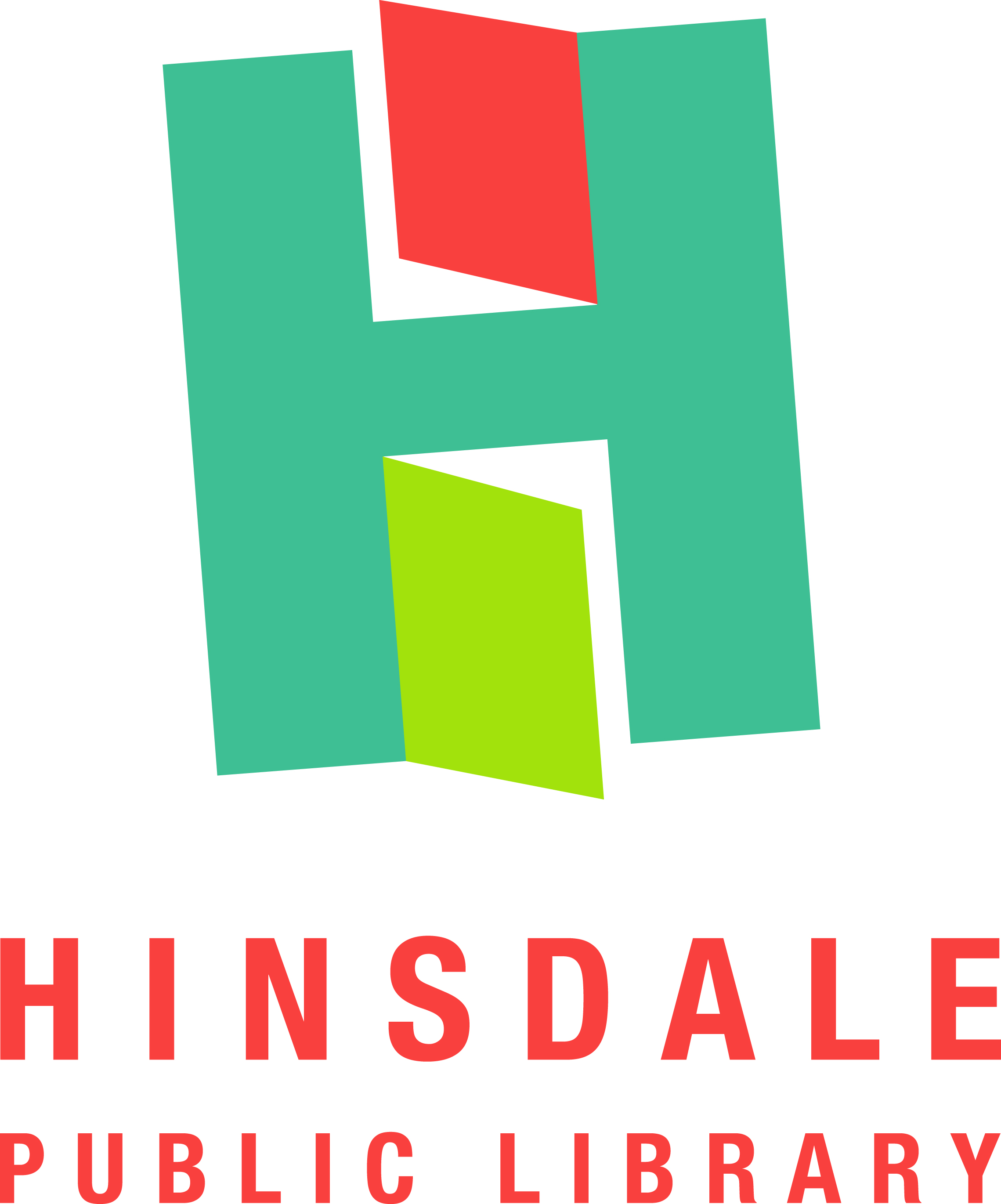 Hinsdale Public Library Art Committee August 20, 2018, 7 p.m. Storytime RoomAgendaCall to Order						ACTIONApproval of Minutes					ACTION2019 Installation Project presentation		INFORMATIONJeremiah Hulsebos-Spofford Contract		ACTIONArt Policy Revision					INFORMATIONRotating Exhibits						DISCUSSIONFall:  Margaret CarselloWinter: Collection Development				DISCUSISONFuture AcquisitionOther Business						DISCUSSIONMember Comments					DISCUSSIONAdjournment 					ACTION 